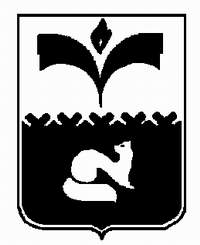 ДУМА ГОРОДА ПОКАЧИХанты-Мансийский автономный округ - ЮграРЕШЕНИЕот  27.05.2013 				                                    № 62Об исполнении наказов избирателейдепутатам Думы города Покачи и внесении изменений в решение Думы города от 22.02.2013 № 7 «О наказах избирателей депутатам Думы города Покачи V созыва»	Рассмотрев информацию администрации города о выполнении наказов избирателей депутатам Думы города Покачи, в соответствии со статьей 5 решения Думы города Покачи от 24.05.2010 №30 «О наказах избирателей Депутатам Думы города Покачи», Дума города  РЕШИЛА:	1. Информацию о выполнении наказов избирателей депутатам Думы города Покачи принять к сведению.	2. Снять с контроля, как выполненные:	1) наказ депутату Думы города Борисовой Н. В. (избирательный округ №1): «Обустройство съезда для инвалидов-колясочников на пешеходном переходе через проезжую часть улицы Таежная в районе магазина «Монетка» (изменение формы бордюрного камня)»;	2) наказ депутату Думы города Волкову Я.С. (избирательный округ №2): «Установка искусственных ограждений, препятствующих въезду на пешеходную зону, расположенную напротив магазина «Рустам» и администрации города (обозначение границ пешеходной зоны)».            	3. Исключить из перечня наказов избирателей депутатам Думы города Покачи наказы, исполнение которых невозможно по объективным причинам:	1) наказ депутату Думы города Борисовой Н. В. (избирательный округ №1): «Расширение проезжей части во дворах домов №2 и №4 по улице Ленина, организация стоянок автомобилей жителей этих домов» (отсутствие технических возможностей);	2) наказ депутату Думы города Волкову Я.С. (избирательный округ № 2):  «Установка дорожных знаков в торцах домов №1 и №7 по улице Комсомольской, препятствующих сквозному проезду автомобилей через двор» (нарушение в случае установления знаков требований Правил пожарной безопасности и Градостроительного кодекса Российской Федерации в части противопожарных проездов);	3) наказ депутату Думы города Голованеву А.С. (избирательный округ №3): «Установка на территории поселка Старые Покачи дорожных знаков, препятствующих заезду грузовых автомобилей на территорию поселка, где расположены балки» (отсутствие утвержденных границ жилой зоны, реализация адресной программы по переселению из балочного фонда в 2013-2014 годах, снос балков).	4. Внести изменения в решение Думы города от 22.02.2013 № 7 «О наказах избирателей депутатам Думы города Покачи V созыва» (Покачевский вестник №9 от 01.03.2013), изложив приложение к решению Думы в редакции согласно приложению к настоящему решению.	5. Опубликовать настоящее решение в газете «Покачевский вестник».	6. Контроль за выполнением наказов, утвержденных в приложении к настоящему решению, возложить на депутатов Думы города, получивших предложения о наказах избирателей.Председатель Думыгорода Покачи                         		     		        Н.В. Борисова									Приложениек решению Думы города Покачиот ________________ № _______Перечень наказов избирателей депутатам Думы города ПокачиN 
п/пСодержание предложения1. Предложения, реализуемые депутатом Думы   города посредством внесения законодательных и правотворческих инициатив  1. Предложения, реализуемые депутатом Думы   города посредством внесения законодательных и правотворческих инициатив  2. Предложения, предполагаемые к реализации посредством   включения в соответствующие целевые программы или планы      2. Предложения, предполагаемые к реализации посредством   включения в соответствующие целевые программы или планы      1)         Верпаховский В.С. (избирательный округ N 1) а)Оборудовать пешеходную дорожку с торца дома N3 по улице Ленина и отгородить ее от проезжей части бордюрным камнемб) Установить остановочный павильон на месте автобусной остановки по  улице Ленина дом 8.в)Оборудовать поручень на лестнице при  центральном  входе  в  МУЗ «ЦГБ»2)Борисова Н. В. (избирательный округ № 1)а)Установка и оборудование  детских  площадок  в  соответствии  с   требованиями государственных стандартов к  безопасности  при  эксплуатации  во дворах домов N8, 10  по  улице  Таежной.  б)Строительство пандуса для инвалидов-колясочников и обустройство поручней при центральном входе в здание МБУЗ «Центральная городская больница».3)Семенихин Д. В. (избирательный округ № 2)а)Строительство автомобильных дорог с твердым покрытием в частном секторе (после организации территориального общественного самоуправления на территории частного сектора).б)Ремонт дорожного полотна дорог с твердым покрытием во дворе домов №14 и №16 по улице Мирав)Укладка дороги с твердым покрытием или засыпка щебнем участка дороги в частном секторе, от улицы Мира до улицы Прохладная. 4)Волков Я. С. (избирательный округ № 2)а)Обустройство тротуаров и отграничение их от проезжей части бордюрным камнем вдоль здания, в котором расположен «СКБ банк», «Ростелеком».в)Обустройство тротуаров и отграничение их от проезжей части бордюрным камнем во дворах жилых домов №12 и №16 по улице Таежной и домов №2 и №4 по улице Ленина.  3. В рамках мероприятий, проводимых администрацией города Покачи3. В рамках мероприятий, проводимых администрацией города Покачи4. Предложения, предполагаемые к реализации с участием     
организаций и учреждений различных форм собственности          4. Предложения, предполагаемые к реализации с участием     
организаций и учреждений различных форм собственности          5. Предложения, предполагаемые к реализации с участием     
органов государственной власти или органов местного самоуправления других муниципальных образований                  5. Предложения, предполагаемые к реализации с участием     
органов государственной власти или органов местного самоуправления других муниципальных образований                  1)Борисова Н.В. (избирательный округ N 1)а)Установка камер видеонаблюдения в  местах  скопления  людей  и  на наиболее опасных участках дорог и обеспечение их работы в режиме видеозаписи и видеофиксации на централизованном пульте.        